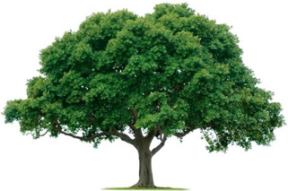 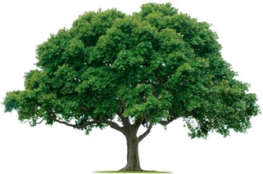 OAKRIDGE NEIGHBORHOOD ASSOCIATIONJanuary Board MeetingMonday, January 7, 2019 7:00 P.M.David & Sharon Parrish’s House(2526 Pepperidge Drive)Board Meeting MinutesCALL TO ORDER: Quorum (9 members present or 7 members for decisions under $500)See attached list of attendees.  A quorum was met.  The meeting opened at 7:00 PM MINUTES: Sharon Parrish, SecretaryDecember 3, 2018 – Board Meeting.  These minutes were motioned for approval by David Parrish, seconded by Dwight Davis and approved unanimously. TREASURY: Keith Engler presented the profit and loss information through December 2018.  See attached. OLD BUSINESS: Bylaw Review Committee – Dwight Davis handed out the changes to the Bylaws and Joan Nichols asked several people outside of the Board to make suggestions on what the Bylaws should address.  Dylan Hedrick asked that all recommended changes be sent to him, and he would compile and ask for comment.  All comments should be in and discussed at the February Board meeting.  A finalized version should be presented at the February General meeting for approval.   Newsletter Cost Comparison - Dwight Davis plans to have this available at the February Board meeting.  NEW BUSINESS:Website - Dylan Hedrick presented the self-controlled website @ OakridgeNA.net.  Everything will be under our control without outside management.  David Parrish motioned that this be accepted, and Dwight Davis seconded and was unanimously approved.  Dylan Hedrick and Ken Weidaw will handle communications on the website.Holiday Decorations - Dylan Hedrick has received several nominations for best Christmas decorations in various categories.  These will be posted in the next newsletter.      Nominating Committee – Dwight Davis motioned and Mary Van Pelt seconded that this committee should be made up of a mix of Board and non-Board ONA members, which was agreed to unanimously.  Diane Winters is compiling a list of volunteers. Membership Tiers – Jane Mayers suggested a tiered process for membership.  After some discussion, it was determined that this was a good idea, but we needed to establish a process.  We need to figure out how much should go to membership and how much to beautification.  The Van Pelt creative brief to help increase membership was presented.  See attached. COMMENTS AND ANNOUNCEMENTS:The Achievement Center of Texas is having an electronics recycling event on Saturday, February 2nd.  Bring items to the Center between 9:00 am and 12: 00 noon.  It was considered that we have a movie or pizza night for ONA members.NEXT BOARD MEETINGMonday, February 4, 2019Time: 7:00 PMLocation: David and Sharon Parrish, 2526 Pepperidge Drive NEXT GENERAL MEMBERSHIP MEETING Date: Thursday, February 28, 2019Time:  6:30 pm social, 7:00 pm meeting Location:  Duck Creek Golf Course Meeting RoomADJORNMENT – The meeting adjourned at 8:30 PM, motioned by David Parrish and seconded by Mark Edwards.